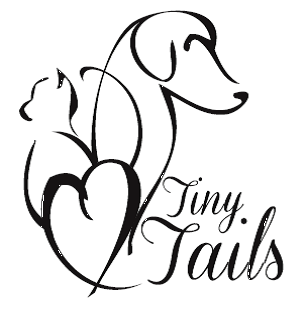 Tiny Tails K-9 Rescue 2019Adoption ApplicationP.O. Box 257, Manhattan, MT 59741Send to:TinyTailsAdoptionApplications@gmail.comTiT  Incomplete applications WILL NOT be consideredTiny Tails K-9 Rescue 2019Adoption ApplicationP.O. Box 257, Manhattan, MT 59741Send to:TinyTailsAdoptionApplications@gmail.comTiT  Incomplete applications WILL NOT be consideredTiny Tails K-9 Rescue 2019Adoption ApplicationP.O. Box 257, Manhattan, MT 59741Send to:TinyTailsAdoptionApplications@gmail.comTiT  Incomplete applications WILL NOT be consideredTiny Tails K-9 Rescue 2019Adoption ApplicationP.O. Box 257, Manhattan, MT 59741Send to:TinyTailsAdoptionApplications@gmail.comTiT  Incomplete applications WILL NOT be consideredTiny Tails K-9 Rescue 2019Adoption ApplicationP.O. Box 257, Manhattan, MT 59741Send to:TinyTailsAdoptionApplications@gmail.comTiT  Incomplete applications WILL NOT be consideredTiny Tails K-9 Rescue 2019Adoption ApplicationP.O. Box 257, Manhattan, MT 59741Send to:TinyTailsAdoptionApplications@gmail.comTiT  Incomplete applications WILL NOT be consideredTiny Tails K-9 Rescue 2019Adoption ApplicationP.O. Box 257, Manhattan, MT 59741Send to:TinyTailsAdoptionApplications@gmail.comTiT  Incomplete applications WILL NOT be consideredTiny Tails K-9 Rescue 2019Adoption ApplicationP.O. Box 257, Manhattan, MT 59741Send to:TinyTailsAdoptionApplications@gmail.comTiT  Incomplete applications WILL NOT be consideredTiny Tails K-9 Rescue 2019Adoption ApplicationP.O. Box 257, Manhattan, MT 59741Send to:TinyTailsAdoptionApplications@gmail.comTiT  Incomplete applications WILL NOT be consideredTiny Tails K-9 Rescue 2019Adoption ApplicationP.O. Box 257, Manhattan, MT 59741Send to:TinyTailsAdoptionApplications@gmail.comTiT  Incomplete applications WILL NOT be consideredTiny Tails K-9 Rescue 2019Adoption ApplicationP.O. Box 257, Manhattan, MT 59741Send to:TinyTailsAdoptionApplications@gmail.comTiT  Incomplete applications WILL NOT be consideredTiny Tails K-9 Rescue 2019Adoption ApplicationP.O. Box 257, Manhattan, MT 59741Send to:TinyTailsAdoptionApplications@gmail.comTiT  Incomplete applications WILL NOT be consideredName(s):Name(s):Name(s):Name(s):Name(s):Name(s):Name(s):Name(s):Name(s):Email:Email:Email:Email:Address:Address:Address:Address:Address:Address:Address:Address:Address:Address:Address:Address:Address:City:City:City:City:City:State:State:State:State:State:Zip:Zip:Zip:Home Phone:(     )                      Home Phone:(     )                      Home Phone:(     )                      Home Phone:(     )                      Home Phone:(     )                      Work Phone:(     )                      Work Phone:(     )                      Work Phone:(     )                      Work Phone:(     )                      Work Phone:(     )                      Cell:Cell:Cell:Name and ages of all household members: Name and ages of all household members: Name and ages of all household members: Name and ages of all household members: Name and ages of all household members: Name and ages of all household members: Name and ages of all household members: Name and ages of all household members: Name of employer:Name of employer:Name of employer:Name of employer:Name of employer:If you are interested in a particular dog, please enter its name here:                                        If you are interested in a particular dog, please enter its name here:                                        If you are interested in a particular dog, please enter its name here:                                        If you are interested in a particular dog, please enter its name here:                                        If you are interested in a particular dog, please enter its name here:                                        If you are interested in a particular dog, please enter its name here:                                        Why are you interested in this particular dog?Why are you interested in this particular dog?Why are you interested in this particular dog?Why are you interested in this particular dog?Why are you interested in this particular dog?Why are you interested in this particular dog?Why are you interested in this particular dog?What attracts you to this particular breed? What attracts you to this particular breed? What attracts you to this particular breed? What attracts you to this particular breed? What attracts you to this particular breed? What attracts you to this particular breed? What attracts you to this particular breed? What attracts you to this particular breed? What attracts you to this particular breed? What attracts you to this particular breed? What attracts you to this particular breed? What attracts you to this particular breed? What attracts you to this particular breed? Are all household members in favor of this adoption?  Are all household members in favor of this adoption?  Are all household members in favor of this adoption?  Are all household members in favor of this adoption?  Are all household members in favor of this adoption?  Are all household members in favor of this adoption?  Is anyone in the household allergic to pets?Is anyone in the household allergic to pets?Is anyone in the household allergic to pets?Is anyone in the household allergic to pets?Is anyone in the household allergic to pets?Is anyone in the household allergic to pets?Is anyone in the household allergic to pets?What kinds of animals have you owned before?What kinds of animals have you owned before?What kinds of animals have you owned before?What kinds of animals have you owned before?What kinds of animals have you owned before?What kinds of animals have you owned before?Are you required by your city/county or HOA to have a kennel license? Are you required by your city/county or HOA to have a kennel license? Are you required by your city/county or HOA to have a kennel license? Are you required by your city/county or HOA to have a kennel license? Are you required by your city/county or HOA to have a kennel license? Are you required by your city/county or HOA to have a kennel license? Are you required by your city/county or HOA to have a kennel license? What type of dwelling to you live in? (House, apartment, condo, townhouse, etc.) What type of dwelling to you live in? (House, apartment, condo, townhouse, etc.) What type of dwelling to you live in? (House, apartment, condo, townhouse, etc.) What type of dwelling to you live in? (House, apartment, condo, townhouse, etc.) What type of dwelling to you live in? (House, apartment, condo, townhouse, etc.) What type of dwelling to you live in? (House, apartment, condo, townhouse, etc.) What type of dwelling to you live in? (House, apartment, condo, townhouse, etc.) What type of dwelling to you live in? (House, apartment, condo, townhouse, etc.) What type of dwelling to you live in? (House, apartment, condo, townhouse, etc.) What type of dwelling to you live in? (House, apartment, condo, townhouse, etc.) What type of dwelling to you live in? (House, apartment, condo, townhouse, etc.) What type of dwelling to you live in? (House, apartment, condo, townhouse, etc.) What type of dwelling to you live in? (House, apartment, condo, townhouse, etc.) Do you own or rent?  Do you own or rent?  Do you own or rent?  Do you own or rent?  If you rent, please provide landlord's name and phone number:   If you rent, please provide landlord's name and phone number:   If you rent, please provide landlord's name and phone number:   If you rent, please provide landlord's name and phone number:   If you rent, please provide landlord's name and phone number:   If you rent, please provide landlord's name and phone number:   If you rent, please provide landlord's name and phone number:   If you rent, please provide landlord's name and phone number:   If you rent, please provide landlord's name and phone number:   Do you have a fenced yard?   How Tall is the fence?Do you have a fenced yard?   How Tall is the fence?Do you have a fenced yard?   How Tall is the fence?Do you have a fenced yard?   How Tall is the fence?Do you have a fenced yard?   How Tall is the fence?Do you have a fenced yard?   How Tall is the fence?What type of fence?   What type of fence?   What type of fence?   What type of fence?   What type of fence?   Have you contacted your homeowners or renters insurance about adding a dog to your home?  Have you contacted your homeowners or renters insurance about adding a dog to your home?  Kennel or run?: Kennel or run?: Kennel or run?: Kennel or run?: Kennel or run?: Kennel or run?: Describe the area: Describe the area: Describe the area: Describe the area: Describe the area: Describe the area: Describe the area: How long have you lived there? How long have you lived there? How long have you lived there? How long have you lived there? How long have you lived there? How long have you lived there? Do you have a doggie door in your home?Do you have a doggie door in your home?Do you have a doggie door in your home?Do you have a doggie door in your home?Do you have a doggie door in your home?Do you have a doggie door in your home?Do you have a doggie door in your home?Are you planning to move in the future and If so, what will happen to the dog? Are you planning to move in the future and If so, what will happen to the dog? Are you planning to move in the future and If so, what will happen to the dog? Are you planning to move in the future and If so, what will happen to the dog? Are you planning to move in the future and If so, what will happen to the dog? Are you planning to move in the future and If so, what will happen to the dog? Are you planning to move in the future and If so, what will happen to the dog? Are you planning to move in the future and If so, what will happen to the dog? Are you planning to move in the future and If so, what will happen to the dog? Are you planning to move in the future and If so, what will happen to the dog? Are you planning to move in the future and If so, what will happen to the dog? Are you planning to move in the future and If so, what will happen to the dog? Are you planning to move in the future and If so, what will happen to the dog? Have you ever had to relinquish or surrender an animal in the past? Have you ever had to relinquish or surrender an animal in the past? Have you ever had to relinquish or surrender an animal in the past? Have you ever had to relinquish or surrender an animal in the past? Have you ever had to relinquish or surrender an animal in the past? Have you ever had to relinquish or surrender an animal in the past? Have you ever had to relinquish or surrender an animal in the past? Have you ever had to relinquish or surrender an animal in the past? Have you ever had to relinquish or surrender an animal in the past? Have you ever had to relinquish or surrender an animal in the past? Have you ever had to relinquish or surrender an animal in the past? Have you ever had to relinquish or surrender an animal in the past? Have you ever had to relinquish or surrender an animal in the past? If so, please explain the circumstances: If so, please explain the circumstances: If so, please explain the circumstances: If so, please explain the circumstances: If so, please explain the circumstances: If so, please explain the circumstances: If so, please explain the circumstances: If so, please explain the circumstances: If so, please explain the circumstances: If so, please explain the circumstances: If so, please explain the circumstances: If so, please explain the circumstances: If so, please explain the circumstances: Please list all pets in household (include type, breed, age, and sex):Please list all pets in household (include type, breed, age, and sex):Please list all pets in household (include type, breed, age, and sex):Please list all pets in household (include type, breed, age, and sex):Please list all pets in household (include type, breed, age, and sex):Please list all pets in household (include type, breed, age, and sex):Please list all pets in household (include type, breed, age, and sex):Please list all pets in household (include type, breed, age, and sex):Please list all pets in household (include type, breed, age, and sex):Please list all pets in household (include type, breed, age, and sex):Please list all pets in household (include type, breed, age, and sex):Please list all pets in household (include type, breed, age, and sex):Please list all pets in household (include type, breed, age, and sex):What happened to those you no longer have?What happened to those you no longer have?What happened to those you no longer have?What happened to those you no longer have?What happened to those you no longer have?What happened to those you no longer have?Have you ever rehomed/turned in a dog/cat to a shelter?                                     Have you ever rehomed/turned in a dog/cat to a shelter?                                     Have you ever rehomed/turned in a dog/cat to a shelter?                                     Have you ever rehomed/turned in a dog/cat to a shelter?                                     Have you ever rehomed/turned in a dog/cat to a shelter?                                     Have you ever rehomed/turned in a dog/cat to a shelter?                                     Have you ever rehomed/turned in a dog/cat to a shelter?                                     are all your pets spayed or neutered?   are all your pets spayed or neutered?   are all your pets spayed or neutered?   are all your pets spayed or neutered?   are all your pets spayed or neutered?   are all your pets spayed or neutered?   If no, why? If no, why? If no, why? If no, why? If no, why? If no, why? If no, why? Are your current pets up to date on vaccinations?  Are your current pets up to date on vaccinations?  Are your current pets up to date on vaccinations?  Are your current pets up to date on vaccinations?  Are your current pets up to date on vaccinations?  Are your current pets up to date on vaccinations?  Are your current pets up to date on vaccinations?  Are your current pets up to date on vaccinations?  Are your current pets up to date on vaccinations?  Are your current pets up to date on vaccinations?  Are your current pets up to date on vaccinations?  Are your current pets up to date on vaccinations?  Are your current pets up to date on vaccinations?  Are your current pets accepting of new dogs in their house?Are your current pets accepting of new dogs in their house?Are your current pets accepting of new dogs in their house?Are your current pets accepting of new dogs in their house?Are your current pets accepting of new dogs in their house?Are your current pets accepting of new dogs in their house?Are your current pets accepting of new dogs in their house?Are your current pets accepting of new dogs in their house?Are your current pets accepting of new dogs in their house?Are your current pets accepting of new dogs in their house?Are your current pets accepting of new dogs in their house?Are your current pets accepting of new dogs in their house?Are your current pets accepting of new dogs in their house?Are you applying for; Senior to Senior, Pet for Vets, Service dog donation programs? Are you applying for; Senior to Senior, Pet for Vets, Service dog donation programs? Are you applying for; Senior to Senior, Pet for Vets, Service dog donation programs? Are you applying for; Senior to Senior, Pet for Vets, Service dog donation programs? Are you applying for; Senior to Senior, Pet for Vets, Service dog donation programs? Are you applying for; Senior to Senior, Pet for Vets, Service dog donation programs? Are you applying for; Senior to Senior, Pet for Vets, Service dog donation programs? Are you applying for; Senior to Senior, Pet for Vets, Service dog donation programs? Are you applying for; Senior to Senior, Pet for Vets, Service dog donation programs? Are you applying for; Senior to Senior, Pet for Vets, Service dog donation programs? Are you applying for; Senior to Senior, Pet for Vets, Service dog donation programs? Are you applying for; Senior to Senior, Pet for Vets, Service dog donation programs? Are you applying for; Senior to Senior, Pet for Vets, Service dog donation programs? Why do you want to adopt a dog from us (pet, guard dog, companion for children, agility, obedience, tracking, therapy or assistance work, etc.)?. Why do you want to adopt a dog from us (pet, guard dog, companion for children, agility, obedience, tracking, therapy or assistance work, etc.)?. Why do you want to adopt a dog from us (pet, guard dog, companion for children, agility, obedience, tracking, therapy or assistance work, etc.)?. Why do you want to adopt a dog from us (pet, guard dog, companion for children, agility, obedience, tracking, therapy or assistance work, etc.)?. Why do you want to adopt a dog from us (pet, guard dog, companion for children, agility, obedience, tracking, therapy or assistance work, etc.)?. Why do you want to adopt a dog from us (pet, guard dog, companion for children, agility, obedience, tracking, therapy or assistance work, etc.)?. Why do you want to adopt a dog from us (pet, guard dog, companion for children, agility, obedience, tracking, therapy or assistance work, etc.)?. Why do you want to adopt a dog from us (pet, guard dog, companion for children, agility, obedience, tracking, therapy or assistance work, etc.)?. Why do you want to adopt a dog from us (pet, guard dog, companion for children, agility, obedience, tracking, therapy or assistance work, etc.)?. Why do you want to adopt a dog from us (pet, guard dog, companion for children, agility, obedience, tracking, therapy or assistance work, etc.)?. Why do you want to adopt a dog from us (pet, guard dog, companion for children, agility, obedience, tracking, therapy or assistance work, etc.)?. Why do you want to adopt a dog from us (pet, guard dog, companion for children, agility, obedience, tracking, therapy or assistance work, etc.)?. Why do you want to adopt a dog from us (pet, guard dog, companion for children, agility, obedience, tracking, therapy or assistance work, etc.)?. Is someone home during the day?Is someone home during the day?Is someone home during the day?Is someone home during the day?Is someone home during the day?Is someone home during the day?If not, how long will this dog be left alone? If not, how long will this dog be left alone? If not, how long will this dog be left alone? If not, how long will this dog be left alone? If not, how long will this dog be left alone? If not, how long will this dog be left alone? If not, how long will this dog be left alone? Where will this dog be kept while home alone?Where will this dog be kept while home alone?Where will this dog be kept while home alone?Where will this dog be kept while home alone?Where will this dog be kept while home alone?Where will this dog be kept while home alone?Where will this dog be kept when the family is home?Where will this dog be kept when the family is home?Where will this dog be kept when the family is home?Where will this dog be kept when the family is home?Where will this dog be kept when the family is home?Where will this dog be kept when the family is home?Where will this dog be kept when the family is home?Where will this dog sleep?Where will this dog sleep?Where will this dog sleep?Where will this dog sleep?Where will this dog sleep?Where will this dog sleep?How will you confine and exercise this dog?How will you confine and exercise this dog?How will you confine and exercise this dog?How will you confine and exercise this dog?How will you confine and exercise this dog?How will you confine and exercise this dog?How will you confine and exercise this dog?Have you ever been accused or charged with animal abuse/neglect?Have you ever been accused or charged with animal abuse/neglect?Have you ever been accused or charged with animal abuse/neglect?Have you ever been accused or charged with animal abuse/neglect?Have you ever been accused or charged with animal abuse/neglect?Have you ever been accused or charged with animal abuse/neglect?Have you ever been accused or charged with animal abuse/neglect?Are you willing to attend obedience classes if needed?    Are you willing to attend obedience classes if needed?    Are you willing to attend obedience classes if needed?    Are you willing to attend obedience classes if needed?    Are you willing to attend obedience classes if needed?    Are you willing to attend obedience classes if needed?    What experience do you have with dog training and/or working with dogs to instill house hold manners (Please specify methods used)  What experience do you have with dog training and/or working with dogs to instill house hold manners (Please specify methods used)  What experience do you have with dog training and/or working with dogs to instill house hold manners (Please specify methods used)  What experience do you have with dog training and/or working with dogs to instill house hold manners (Please specify methods used)  What experience do you have with dog training and/or working with dogs to instill house hold manners (Please specify methods used)  What experience do you have with dog training and/or working with dogs to instill house hold manners (Please specify methods used)  What experience do you have with dog training and/or working with dogs to instill house hold manners (Please specify methods used)  What experience do you have with dog training and/or working with dogs to instill house hold manners (Please specify methods used)  What experience do you have with dog training and/or working with dogs to instill house hold manners (Please specify methods used)  What experience do you have with dog training and/or working with dogs to instill house hold manners (Please specify methods used)  What experience do you have with dog training and/or working with dogs to instill house hold manners (Please specify methods used)  What experience do you have with dog training and/or working with dogs to instill house hold manners (Please specify methods used)  What experience do you have with dog training and/or working with dogs to instill house hold manners (Please specify methods used)  Are you willing to adopt a rescue dog with minor medical issues?Are you willing to adopt a rescue dog with minor medical issues?Are you willing to adopt a rescue dog with minor medical issues?Are you willing to adopt a rescue dog with minor medical issues?Are you willing to adopt a rescue dog with minor medical issues?Are you willing to adopt a rescue dog with minor medical issues?Would you allow a home visit?Would you allow a home visit?Would you allow a home visit?Would you allow a home visit?Would you allow a home visit?Would you allow a home visit?Would you allow a home visit?References:  Please list two personal references who have known you for at least two years (We recommend listing your dog trainer, neighbor, personal friend, or co-worker; and no more than one family member.) and your veterinarian.  Be sure to include their name, address, and phone number.  All references will be checked.References:  Please list two personal references who have known you for at least two years (We recommend listing your dog trainer, neighbor, personal friend, or co-worker; and no more than one family member.) and your veterinarian.  Be sure to include their name, address, and phone number.  All references will be checked.References:  Please list two personal references who have known you for at least two years (We recommend listing your dog trainer, neighbor, personal friend, or co-worker; and no more than one family member.) and your veterinarian.  Be sure to include their name, address, and phone number.  All references will be checked.References:  Please list two personal references who have known you for at least two years (We recommend listing your dog trainer, neighbor, personal friend, or co-worker; and no more than one family member.) and your veterinarian.  Be sure to include their name, address, and phone number.  All references will be checked.References:  Please list two personal references who have known you for at least two years (We recommend listing your dog trainer, neighbor, personal friend, or co-worker; and no more than one family member.) and your veterinarian.  Be sure to include their name, address, and phone number.  All references will be checked.References:  Please list two personal references who have known you for at least two years (We recommend listing your dog trainer, neighbor, personal friend, or co-worker; and no more than one family member.) and your veterinarian.  Be sure to include their name, address, and phone number.  All references will be checked.References:  Please list two personal references who have known you for at least two years (We recommend listing your dog trainer, neighbor, personal friend, or co-worker; and no more than one family member.) and your veterinarian.  Be sure to include their name, address, and phone number.  All references will be checked.References:  Please list two personal references who have known you for at least two years (We recommend listing your dog trainer, neighbor, personal friend, or co-worker; and no more than one family member.) and your veterinarian.  Be sure to include their name, address, and phone number.  All references will be checked.References:  Please list two personal references who have known you for at least two years (We recommend listing your dog trainer, neighbor, personal friend, or co-worker; and no more than one family member.) and your veterinarian.  Be sure to include their name, address, and phone number.  All references will be checked.References:  Please list two personal references who have known you for at least two years (We recommend listing your dog trainer, neighbor, personal friend, or co-worker; and no more than one family member.) and your veterinarian.  Be sure to include their name, address, and phone number.  All references will be checked.References:  Please list two personal references who have known you for at least two years (We recommend listing your dog trainer, neighbor, personal friend, or co-worker; and no more than one family member.) and your veterinarian.  Be sure to include their name, address, and phone number.  All references will be checked.References:  Please list two personal references who have known you for at least two years (We recommend listing your dog trainer, neighbor, personal friend, or co-worker; and no more than one family member.) and your veterinarian.  Be sure to include their name, address, and phone number.  All references will be checked.References:  Please list two personal references who have known you for at least two years (We recommend listing your dog trainer, neighbor, personal friend, or co-worker; and no more than one family member.) and your veterinarian.  Be sure to include their name, address, and phone number.  All references will be checked.I am in full agreement with the attached Terms of Adoption and understand that if I am ever unable or unwilling to care for the dog I adopt from Tiny Tailsand relinquish the dog that said dog must be returned to Tiny Tails K-9 Rescue or their designated representative. By submitting this application I amattesting to the truthfulness of my answers.  I understand that falsification of any information given in this application or in any other medium will be grounds to disallow the adoption of a Tiny Tails dog.  An adoption fee of $185.00 is required, to help cover the costs of spay/neuter, vaccinations, and other foster and transport costs incurred, and is due at the time of placement. Submission of your application does not guarantee placement of a dog.   I understand that a vet reference and a home visit are required for adoption and that Tiny Tails K-9 Rescue reserves the right to refuse any applicant for any reason.I am in full agreement with the attached Terms of Adoption and understand that if I am ever unable or unwilling to care for the dog I adopt from Tiny Tailsand relinquish the dog that said dog must be returned to Tiny Tails K-9 Rescue or their designated representative. By submitting this application I amattesting to the truthfulness of my answers.  I understand that falsification of any information given in this application or in any other medium will be grounds to disallow the adoption of a Tiny Tails dog.  An adoption fee of $185.00 is required, to help cover the costs of spay/neuter, vaccinations, and other foster and transport costs incurred, and is due at the time of placement. Submission of your application does not guarantee placement of a dog.   I understand that a vet reference and a home visit are required for adoption and that Tiny Tails K-9 Rescue reserves the right to refuse any applicant for any reason.I am in full agreement with the attached Terms of Adoption and understand that if I am ever unable or unwilling to care for the dog I adopt from Tiny Tailsand relinquish the dog that said dog must be returned to Tiny Tails K-9 Rescue or their designated representative. By submitting this application I amattesting to the truthfulness of my answers.  I understand that falsification of any information given in this application or in any other medium will be grounds to disallow the adoption of a Tiny Tails dog.  An adoption fee of $185.00 is required, to help cover the costs of spay/neuter, vaccinations, and other foster and transport costs incurred, and is due at the time of placement. Submission of your application does not guarantee placement of a dog.   I understand that a vet reference and a home visit are required for adoption and that Tiny Tails K-9 Rescue reserves the right to refuse any applicant for any reason.I am in full agreement with the attached Terms of Adoption and understand that if I am ever unable or unwilling to care for the dog I adopt from Tiny Tailsand relinquish the dog that said dog must be returned to Tiny Tails K-9 Rescue or their designated representative. By submitting this application I amattesting to the truthfulness of my answers.  I understand that falsification of any information given in this application or in any other medium will be grounds to disallow the adoption of a Tiny Tails dog.  An adoption fee of $185.00 is required, to help cover the costs of spay/neuter, vaccinations, and other foster and transport costs incurred, and is due at the time of placement. Submission of your application does not guarantee placement of a dog.   I understand that a vet reference and a home visit are required for adoption and that Tiny Tails K-9 Rescue reserves the right to refuse any applicant for any reason.I am in full agreement with the attached Terms of Adoption and understand that if I am ever unable or unwilling to care for the dog I adopt from Tiny Tailsand relinquish the dog that said dog must be returned to Tiny Tails K-9 Rescue or their designated representative. By submitting this application I amattesting to the truthfulness of my answers.  I understand that falsification of any information given in this application or in any other medium will be grounds to disallow the adoption of a Tiny Tails dog.  An adoption fee of $185.00 is required, to help cover the costs of spay/neuter, vaccinations, and other foster and transport costs incurred, and is due at the time of placement. Submission of your application does not guarantee placement of a dog.   I understand that a vet reference and a home visit are required for adoption and that Tiny Tails K-9 Rescue reserves the right to refuse any applicant for any reason.I am in full agreement with the attached Terms of Adoption and understand that if I am ever unable or unwilling to care for the dog I adopt from Tiny Tailsand relinquish the dog that said dog must be returned to Tiny Tails K-9 Rescue or their designated representative. By submitting this application I amattesting to the truthfulness of my answers.  I understand that falsification of any information given in this application or in any other medium will be grounds to disallow the adoption of a Tiny Tails dog.  An adoption fee of $185.00 is required, to help cover the costs of spay/neuter, vaccinations, and other foster and transport costs incurred, and is due at the time of placement. Submission of your application does not guarantee placement of a dog.   I understand that a vet reference and a home visit are required for adoption and that Tiny Tails K-9 Rescue reserves the right to refuse any applicant for any reason.I am in full agreement with the attached Terms of Adoption and understand that if I am ever unable or unwilling to care for the dog I adopt from Tiny Tailsand relinquish the dog that said dog must be returned to Tiny Tails K-9 Rescue or their designated representative. By submitting this application I amattesting to the truthfulness of my answers.  I understand that falsification of any information given in this application or in any other medium will be grounds to disallow the adoption of a Tiny Tails dog.  An adoption fee of $185.00 is required, to help cover the costs of spay/neuter, vaccinations, and other foster and transport costs incurred, and is due at the time of placement. Submission of your application does not guarantee placement of a dog.   I understand that a vet reference and a home visit are required for adoption and that Tiny Tails K-9 Rescue reserves the right to refuse any applicant for any reason.I am in full agreement with the attached Terms of Adoption and understand that if I am ever unable or unwilling to care for the dog I adopt from Tiny Tailsand relinquish the dog that said dog must be returned to Tiny Tails K-9 Rescue or their designated representative. By submitting this application I amattesting to the truthfulness of my answers.  I understand that falsification of any information given in this application or in any other medium will be grounds to disallow the adoption of a Tiny Tails dog.  An adoption fee of $185.00 is required, to help cover the costs of spay/neuter, vaccinations, and other foster and transport costs incurred, and is due at the time of placement. Submission of your application does not guarantee placement of a dog.   I understand that a vet reference and a home visit are required for adoption and that Tiny Tails K-9 Rescue reserves the right to refuse any applicant for any reason.I am in full agreement with the attached Terms of Adoption and understand that if I am ever unable or unwilling to care for the dog I adopt from Tiny Tailsand relinquish the dog that said dog must be returned to Tiny Tails K-9 Rescue or their designated representative. By submitting this application I amattesting to the truthfulness of my answers.  I understand that falsification of any information given in this application or in any other medium will be grounds to disallow the adoption of a Tiny Tails dog.  An adoption fee of $185.00 is required, to help cover the costs of spay/neuter, vaccinations, and other foster and transport costs incurred, and is due at the time of placement. Submission of your application does not guarantee placement of a dog.   I understand that a vet reference and a home visit are required for adoption and that Tiny Tails K-9 Rescue reserves the right to refuse any applicant for any reason.I am in full agreement with the attached Terms of Adoption and understand that if I am ever unable or unwilling to care for the dog I adopt from Tiny Tailsand relinquish the dog that said dog must be returned to Tiny Tails K-9 Rescue or their designated representative. By submitting this application I amattesting to the truthfulness of my answers.  I understand that falsification of any information given in this application or in any other medium will be grounds to disallow the adoption of a Tiny Tails dog.  An adoption fee of $185.00 is required, to help cover the costs of spay/neuter, vaccinations, and other foster and transport costs incurred, and is due at the time of placement. Submission of your application does not guarantee placement of a dog.   I understand that a vet reference and a home visit are required for adoption and that Tiny Tails K-9 Rescue reserves the right to refuse any applicant for any reason.I am in full agreement with the attached Terms of Adoption and understand that if I am ever unable or unwilling to care for the dog I adopt from Tiny Tailsand relinquish the dog that said dog must be returned to Tiny Tails K-9 Rescue or their designated representative. By submitting this application I amattesting to the truthfulness of my answers.  I understand that falsification of any information given in this application or in any other medium will be grounds to disallow the adoption of a Tiny Tails dog.  An adoption fee of $185.00 is required, to help cover the costs of spay/neuter, vaccinations, and other foster and transport costs incurred, and is due at the time of placement. Submission of your application does not guarantee placement of a dog.   I understand that a vet reference and a home visit are required for adoption and that Tiny Tails K-9 Rescue reserves the right to refuse any applicant for any reason.I am in full agreement with the attached Terms of Adoption and understand that if I am ever unable or unwilling to care for the dog I adopt from Tiny Tailsand relinquish the dog that said dog must be returned to Tiny Tails K-9 Rescue or their designated representative. By submitting this application I amattesting to the truthfulness of my answers.  I understand that falsification of any information given in this application or in any other medium will be grounds to disallow the adoption of a Tiny Tails dog.  An adoption fee of $185.00 is required, to help cover the costs of spay/neuter, vaccinations, and other foster and transport costs incurred, and is due at the time of placement. Submission of your application does not guarantee placement of a dog.   I understand that a vet reference and a home visit are required for adoption and that Tiny Tails K-9 Rescue reserves the right to refuse any applicant for any reason.I am in full agreement with the attached Terms of Adoption and understand that if I am ever unable or unwilling to care for the dog I adopt from Tiny Tailsand relinquish the dog that said dog must be returned to Tiny Tails K-9 Rescue or their designated representative. By submitting this application I amattesting to the truthfulness of my answers.  I understand that falsification of any information given in this application or in any other medium will be grounds to disallow the adoption of a Tiny Tails dog.  An adoption fee of $185.00 is required, to help cover the costs of spay/neuter, vaccinations, and other foster and transport costs incurred, and is due at the time of placement. Submission of your application does not guarantee placement of a dog.   I understand that a vet reference and a home visit are required for adoption and that Tiny Tails K-9 Rescue reserves the right to refuse any applicant for any reason.OFFICE USE ONLYOFFICE USE ONLYOFFICE USE ONLYOFFICE USE ONLYOFFICE USE ONLYOFFICE USE ONLYOFFICE USE ONLYOFFICE USE ONLYOFFICE USE ONLYOFFICE USE ONLYOFFICE USE ONLYOFFICE USE ONLYOFFICE USE ONLYHome check date:Home check date:Home check date:Home check completed by:Home check completed by:Home check completed by:Home check completed by:Home check completed by:Home check completed by:Home check completed by:Home check completed by:Home check completed by:Home check completed by:Home check notes/issues:Home check notes/issues:Home check notes/issues:Home check notes/issues:Home check notes/issues:Home check notes/issues:Home check notes/issues:Home check notes/issues:Home check notes/issues:Home check notes/issues:Home check notes/issues:Home check notes/issues:Home check notes/issues:Date references contacted:Date references contacted:Date references contacted:References contacted by:References contacted by:References contacted by:References contacted by:References contacted by:References contacted by:References contacted by:References contacted by:References contacted by:References contacted by:Reference notes/issues:Reference notes/issues:Reference notes/issues:Reference notes/issues:Reference notes/issues:Reference notes/issues:Reference notes/issues:Reference notes/issues:Reference notes/issues:Reference notes/issues:Reference notes/issues:Reference notes/issues:Reference notes/issues:SignatureSignatureSignatureSignatureSignatureSignatureSignatureSignatureSignatureSignatureDate: